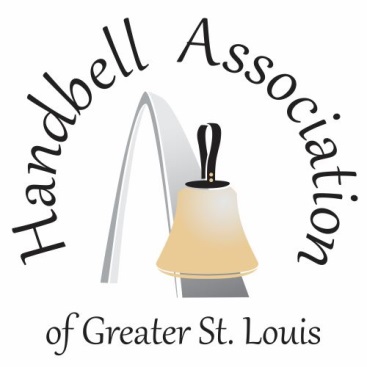 Join us for this exciting event to Jumpstart your new ringing year!  Bring your entire choir, half your choir or just yourself.  This event will offer several classes to choose from to learn new skills, free music that you will learn and be able to use in your church, and a reading session to play through newly published repertoire.There will be numerous gift drawings during the event and the grand prize will be a paid registration for spRingfest 2025 featuring guest clinician Brenda Austin.Handbell 'goodies', new music and HAGSTL garage sale items will be available for purchase.You won't want to miss participating in this Jumpstart event!